Заключительный тур. 8-9 класс. Зоология. По рисунку.Обозначьте стадии развития -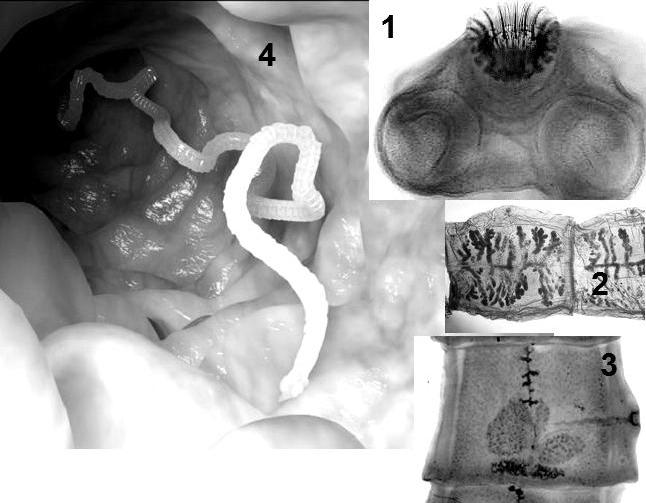 Сколекс свиного цепня1Зрелый членик свиного цепня2Гермафродитный членик свиного цепня3Свиной цепень в тонком кишечнике4Обозначьте стадии развития -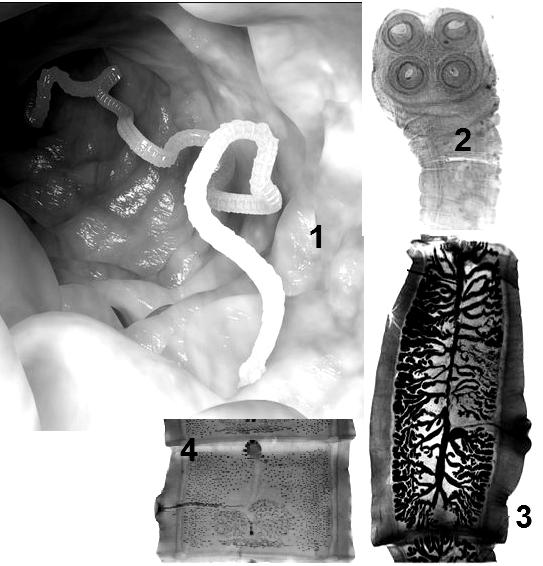 Бычий цепень в тонком кишечнике1Сколекс бычьего цепня2Зрелый членик бычьего цепня3Гермафродитный членик бычьего цепня4